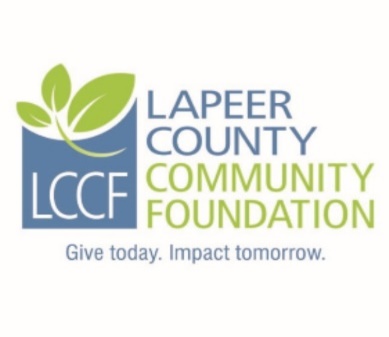 PART ONE is for residents of Lapeer County and graduating seniors of North Branch High School.PART TWO is for residents of Lapeer County and past recipients of the Jack and Carolyn Griffin Memorial Scholarship (Part Two is attached below Part One.)PART ONE: Criteria:  Applicant must be a graduating senior of North Branch High School and must be accepted by an accredited post-secondary degree granting college, university or trade school. Preference will be given to students who exhibit exceptional personal qualities, especially excellent attendance, honesty, sensitivity and service to others.  Minimum cumulative GPA of 2.5 required for secondary studies.  A personal interview may be requested by the scholarship selection committee.  Award: (5) - $1,000 scholarshipsInstructions:  Complete the fillable application, print, sign and date.  It may be necessary to click on “Enable Editing” command at the top of the screen.Personal Information:Student Experiences and Activities:Colleges, vocational schools and/or academies applied to and accepted at (in order of preference):List of other scholarships, grants or financial aid applied for:        Name				Amount of award                 Awarded?  Yes, No, PendingHow did you hear about this scholarship?     Student Essay Question (Limit your answer to 200 words, responding to each of the following:(a) What are your immediate and long term goals? (b) People and events shape our lives. Name one person or event that has influenced your life and why.  (c) How have you shown concern and provided service for the welfare of other students and the community?I, the undersigned, hereby acknowledge the information provided on this application is true and correct to the best of my knowledge. Student applicant:__________________________________________Date:________________Required Attachments:1.   Current transcript showing credits earned and current GPA.                                                                         2.   Copy of SAT scores if you are a graduating high school senior.3.   Copy of your current year FAFSA Student Aid Report (SAR).    Please only submit the page        that shows the EFC (Estimated Family Contribution).4.   A letter of recommendation (optional).   Submission Instructions:	 Please do not submit double sided copies or use staples. Please submit an original signed application including all attachments along with six complete copies for a total of seven complete packets.     Please paperclip each complete packet. Please mail all seven packets in one envelope to the committee and address listed below.      If you are applying for more than one scholarship through LCCF, please do not combine different named scholarships in one envelope as they have different committees.  Application must be postmarked NO LATER THAN Friday, March 15, 2019Mail to: Jack and Carolyn Griffin Scholarship Committee-Part OneLCCF235 W. Nepessing StreetLapeer, MI 48446Questions may be directed to:Nancy Boxey, Executive DirectorPhone:  810 664-0691Email: nboxey@lapeercountycf.org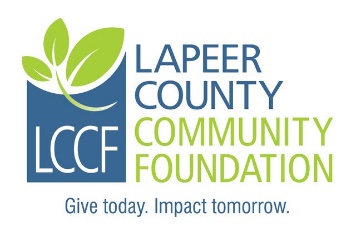 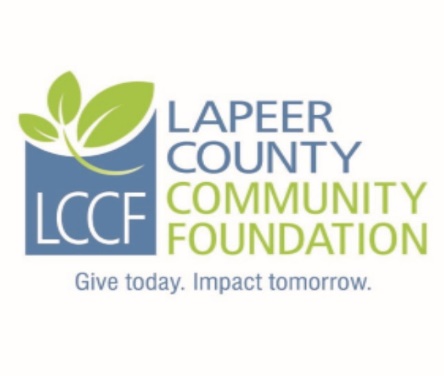 PART TWO is for residents of Lapeer County and past recipients of the Jack and Carolyn Griffin Memorial Scholarship. PART TWO CRITERIA:Applicant must be a past recipient of the Jack and Carolyn Griffin Memorial Scholarship and enrolled in an accredited post-secondary degree granting college, university or trade school. Preference will be given to students who exhibit exceptional personal qualities, especially honesty, sensitivity and service to others.  Minimum cumulative GPA of 2.5 required for post-secondary studies.  Award: (2) - $1,000 scholarshipsInstructions:  Complete the fillable application, print, sign and date.  It may be necessary to click on “Enable Editing” command at the top of the screen.Personal Information:Student Experiences and Activities:List of other scholarships, grants or financial aid applied for:      Name				Amount of award                 Awarded?  Yes, No, PendingStudent Essay Question (Limit your answer to 200 words, responding to each of the following:(a) What are your immediate and long term goals? (b) People and events shape our lives. Name one person or event that has influenced your life and why.  (c) How have you shown concern and provided service for the welfare of other students and the community?I, the undersigned, hereby acknowledge the information provided on this application is true and correct to the best of my knowledge. Student applicant: ___________________________________________Date:________________ Required Attachments:1.   Current transcript showing credits earned and current GPA.                                                                         2.   Copy of your current year FAFSA Student Aid Report (SAR).    Please only submit the page        that shows the EFC (Estimated Family Contribution).3.   A letter of recommendation (optional).   Submission Instructions:	 Please do not submit double sided copies or use staples. Please submit an original signed application including all attachments along with six complete copies for a total of seven complete packets.     Please paperclip each complete packet. Please mail all seven packets in one envelope to the committee and address listed below.      If you are applying for more than one scholarship through LCCF, please do not combine different named scholarships in one envelope as they have different committees.  Application must be postmarked NO LATER THAN Friday, March 15, 2019Mail to: Jack and Carolyn Griffin Scholarship Committee-Part TwoLCCF235 W. Nepessing StreetLapeer, MI 48446Questions may be directed to:	Nancy Boxey, Executive DirectorPhone:  810 664-0691Email: nboxey@lapeercountycf.org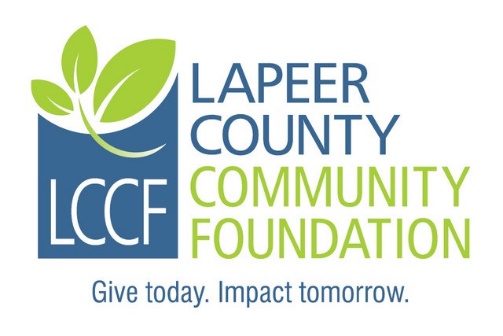 Last Name:First name:Middle Initial:Address:Address:City:Zip Code:Township:County:Home phone:Student cell:Date of Birth:Student ID #:Student email:Student email:Parents/Guardians:Parents/Guardians:Adjusted Gross Household Income:# of Children in Household:# of Children in College:High School Attending:Graduation date:Cumulative GPA:Colleges or vocational schools attended (if any):Colleges or vocational schools attended (if any):Colleges or vocational schools attended (if any):School activities and involvement/leadership positions:School activities and involvement/leadership positions:School activities and involvement/leadership positions:Community and non-school activities:Community and non-school activities:Community and non-school activities:Employment history:Employment history:Employment history:Anticipated profession or area of vocational interest:Anticipated profession or area of vocational interest:Anticipated profession or area of vocational interest:Anticipated costs for 1 year:1)     2)     3)     Last Name:First name:Middle Initial:Address:Address:City:Zip Code:Township:County:Home phone:Student cell:Date of Birth:Student ID #:Student email:Student email:Parents/Guardians:Parents/Guardians:Parents/Guardians:In what year(s) were you a recipient of the Jack and Carolyn Griffin Memorial Scholarship?       In what year(s) were you a recipient of the Jack and Carolyn Griffin Memorial Scholarship?       In what year(s) were you a recipient of the Jack and Carolyn Griffin Memorial Scholarship?       Adjusted Gross Household Income:# of Children in Household:# of Children in College:College/school attending:Anticipated graduation date:Cumulative GPA:Anticipated costs for 1 year:       School activities and involvement/leadership positions:School activities and involvement/leadership positions:School activities and involvement/leadership positions:School activities and involvement/leadership positions:Community and non-school activities:Community and non-school activities:Community and non-school activities:Community and non-school activities:Employment history:Employment history:Employment history:Employment history:Anticipated profession or area of vocational interest:Anticipated profession or area of vocational interest:Anticipated profession or area of vocational interest:Anticipated profession or area of vocational interest: